Greening ChiddinglyGreen WeekendSaturday 1st July 2023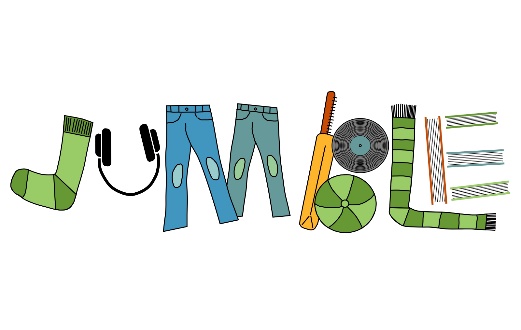 Tips for Jumble Trail bargain huntersGetting around:Please treat the Jumble Trail as a trail, and, if you can, aim to walk between stalls rather than driving. There is plenty of parking at Farleys House in Muddles Green (BN8 6HW) and at the village car park in Chiddingly (BN8 6HE), and everything is walkable.Start the trail at The Hub in Farleys House car park – you’ll find a map of stalls there that you can photograph on your smartphone.The Greening Chiddingly website also contains a Google Map of stalls, but note that phone signal coverage may be patchy.While you’re visiting stalls, make sure you pop into the various Eco Open Houses around the village where you can ask the owners about the eco-improvements they have made to their home and garden – details are on the map.Practical tips:Bring plenty of change.Bring a few carrier bags – or even a wheelbarrow (great for wheeling the kids AND your goods around)!If you're after something specific don't forget to write down measurements and bring a tape measure.Do ask if the stall holder if they could hold larger items for later collection whilst you walk bag-free round the trail.Don't be afraid to haggle (a little bit – it’s half the fun) or to ask if the stall-holder has other similar items.The Jumble Trail is as much about community and just stopping for a chat as it is to bargain-hunting – this is applicable to stall holders and buyers.